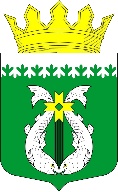 РЕСПУБЛИКА КАРЕЛИЯKARJALAN TAZAVALDUАДМИНИСТРАЦИЯСУОЯРВСКОГО МУНИЦИПАЛЬНОГО ОКРУГАSUOJÄRVEN PIIRIKUNNAN HALLINDOПОСТАНОВЛЕНИЕ00.00.0000                                                                                                 № 00 Об утверждении Порядка проведения антикоррупционной экспертизы нормативных правовых актов и проектов нормативных правовых актов Суоярвского муниципального округаВ соответствии со статьей 3 Федерального закона от 25 декабря 2008 года № 273-ФЗ «О противодействии коррупции», Федеральным законом от 17 июля 2009 года № 172-ФЗ «Об антикоррупционной экспертизе нормативных правовых актов и проектов нормативных правовых актов», постановлением Правительства Российской Федерации от 26.02.2010 № 96 «Об антикоррупционной экспертизе нормативных правовых актов и проектов нормативных правовых актов» в целях создания механизмов противодействия коррупции, выявления и устранения несовершенства правовых норм, способствующих коррупционным проявлениям в органах местного самоуправления Суоярвского муниципального округа.1. Утвердить Порядок проведения антикоррупционной экспертизы нормативных правовых актов и проектов нормативных правовых актов Суоярвского муниципального округа согласно Приложению 1.2. Руководителям структурных подразделений администрации Суоярвскогомуниципального округа организовать работу по предоставлению проектов нормативных правовых актов для проведения антикоррупционной экспертизы в Порядке, предусмотренном настоящим постановлением.2. Признать утратившими силу:- постановление администрации муниципального образования «Суоярвский район» от 04.10.2010 №527 «Об утверждении Порядка проведения антикоррупционной экспертизы нормативных правовых актов и проектов нормативных правовых актов муниципального образования «Суоярвский район» Республики Карелия»- постановление администрации муниципального образования «Суоярвский район» от 19.11.2010 №632 «О внесении изменений и дополнений в постановление администрации муниципального образования «Суоярвский район» от 04.10.2010 г. № 527 «Об утверждении Порядка проведения антикоррупционной экспертизы нормативных правовых актов и проектов нормативных правовых актов муниципального образования «Суоярвский район» Республики Карелия».- постановление администрации муниципального образования «Суоярвский район» от 10.03.2016 №120 «О внесении изменений в постановление администрации МО «Суоярвский район» от 04.10.2010 г. № 527 «Об утверждении Порядка проведения антикоррупционной экспертизы нормативных правовых актов и проектов нормативных правовых актов муниципального образования «Суоярвский район» Республики Карелия»- постановление администрации муниципального образования «Суоярвский район» от 21.02.2020 №124 «О внесении изменений в постановление администрации муниципального образования «Суоярвский район» от 04.10.2010 №5274. Разместить настоящее постановление на официальном сайте Суоярвского муниципального округа в сети «Интернет».Глава Суоярвскогомуниципального округа                                                                        Р.В. ПетровРазослать: Дело, управление делами, юр. отделПорядокпроведения антикоррупционной экспертизы нормативных правовых актов и проектов нормативных правовых актов Суоярвского муниципального округаОбщие положения.1. Настоящий Порядок разработан в соответствии с Федеральным законом от 17 июля 2009 года № 172-ФЗ «Об антикоррупционной экспертизе нормативных правовых актов и проектов нормативных правовых актов», постановлением Правительства Российской Федерации от 26.02.2010 № 96 «Об антикоррупционной экспертизе нормативных правовых актов и проектов нормативных правовых актов», определяет процедуру проведения антикоррупционной экспертизы нормативных правовых актов и проектов нормативных правовых актов Совета Суоярвского муниципального округа, администрации Суоярвского муниципального округа (далее – нормативные правовые акты, проекты нормативных правовых актов).2. Целью проведения антикоррупционной экспертизы нормативных правовых актов и проектов нормативных правовых актов является выявление в них коррупциогенных факторов и их последующее устранение.3. Выявление коррупциогенных факторов в нормативных правовых актах и проектах нормативных правовых актов осуществляется согласно Методике проведения антикоррупционной экспертизы нормативных правовых актов и проектов нормативных правовых актов, утвержденной постановлением Правительства Российской Федерации от 26.02.2010 № 96 «Об антикоррупционной экспертизе нормативных правовых актов и проектов нормативных правовых актов» (далее – Методика).4.Под антикоррупционной экспертизой понимается деятельность специалистов, направленная на выявление в тексте нормативного правового акта или проекта нормативного правового акта коррупциогенных факторов, оценку степени их коррупциогенности и выработку рекомендаций по ликвидации или нейтрализации вызываемых ими коррупционных рисков.5. Предметом антикоррупционной экспертизы являются решения и проекты решений Совета Суоярвского муниципального округа, постановления, проекты постановлений администрации Суоярвского муниципального округа.6. Антикоррупционная экспертиза проводится на основе следующих принципов:- приоритет защиты прав и законных интересов человека и гражданина в деятельности органов местного самоуправления муниципального образования «Суоярвский район»;- соблюдение баланса защиты прав и свобод граждан и эффективности деятельности органов местного самоуправления муниципального образования «Суоярвский район»;- объективность, мотивированность и законность проведения экспертизы;-обеспечение гласности и доступности информации и деятельности органов местного самоуправления.7. Антикоррупционной экспертизе подлежат:- изданные нормативные правовые акты органов местного самоуправления;- проекты нормативных правовых актов, затрагивающие права, свободы и обязанности человека и гражданина;- проекты административных регламентов оказания муниципальных услуг и выполнения отдельных муниципальных функций;- проекты правовых актов, определяющих функции, обязанности, права и ответственность муниципальных служащих, в том числе проекты должностных регламентов муниципальных служащих, принятые в соответствии с административными регламентами органов местного самоуправления;8. Антикоррупционная экспертиза не проводится в отношении отмененных или утративших силу нормативных правовых актов.9. В случае внесения изменений в нормативные правовые акты, которые ранее были предметом антикоррупционной экспертизы, в отношении указанных правовых актов проводится повторная антикоррупционная экспертиза.II. Проведение антикоррупционной экспертизы нормативных правовых актов и их проектов10. Антикоррупционную экспертизу нормативных правовых актов проводит юридический отдел администрации Суоярвского муниципального округаНезависимая антикоррупционная экспертиза нормативных правовых актов и их проектов проводится в порядке, предусмотренном нормативными правовыми актами Российской Федерации.В целях обеспечения возможности проведения независимой антикоррупционной экспертизы проектов нормативных правовых актов разработчик проекта размещает этот проект на официальном сайте Суоярвского муниципального округа в сети «Интернет» с указанием дат начала и окончания приема заключений по результатам независимой антикоррупционной экспертизы, а также порядка их направления.Проекты размещаются на официальном сайте Суоярвского муниципального района не менее чем на 7 дней.11. Управляющий делами администрации Суоярвского муниципального округа является ответственным за ведение Журнала учета нормативных правовых актов и проектов нормативных правовых актов, поступивших на антикоррупционную экспертизу, в котором отражаются сведения о поступивших на антикоррупционную экспертизу нормативных правовых актах (проектах  нормативных правовых актов), сроке проведения и результатах экспертизы.12. Антикоррупционная экспертиза нормативных правовых актов и проектов правовых актов проводится в срок до пяти рабочих дней со дня поступления нормативного правового акта или проекта нормативного правового акта на экспертизу.13. Должностные лица администрации, осуществляющие антикоррупционную экспертизу правового акта (далее также – эксперты), выявляют и оценивают следующие коррупциогенные факторы:а) широта дискреционных полномочий - отсутствие или неопределенность сроков, условий или оснований принятия решения, наличие дублирующих полномочий государственного органа, органа местного самоуправления или организации (их должностных лиц);б) определение компетенции по формуле «вправе» - диспозитивное установление возможности совершения государственными органами, органами местного самоуправления или организациями (их должностными лицами) действий в отношении граждан и организаций;в) выборочное изменение объема прав - возможность необоснованного установления исключений из общего порядка для граждан и организаций по усмотрению государственных органов, органов местного самоуправления или организаций (их должностных лиц);г) чрезмерная свобода подзаконного нормотворчества - наличие бланкетных и отсылочных норм, приводящее к принятию подзаконных актов, вторгающихся в компетенцию государственного органа, органа местного самоуправления или организации, принявшего первоначальный нормативный правовой акт;д) принятие нормативного правового акта за пределами компетенции - нарушение компетенции государственных органов, органов местного самоуправления или организаций (их должностных лиц) при принятии нормативных правовых актов;е) заполнение законодательных пробелов при помощи подзаконных актов в отсутствие законодательной делегации соответствующих полномочий - установление общеобязательных правил поведения в подзаконном акте в условиях отсутствия закона;ж) отсутствие или неполнота административных процедур - отсутствие порядка совершения государственными органами, органами местного самоуправления или организациями (их должностными лицами) определенных действий либо одного из элементов такого порядка;з) отказ от конкурсных (аукционных) процедур - закрепление административного порядка предоставления права (блага);и) нормативные коллизии - противоречия, в том числе внутренние, между нормами, создающие для государственных органов, органов местного самоуправления или организаций (их должностных лиц) возможность произвольного выбора норм, подлежащих применению в конкретном случае.14. Ответственность за направление проектов нормативных правовых актов на антикоррупционную экспертизу возлагается на должностных лиц администрации Суоярвского муниципального округа, инициировавших разработку проекта нормативного правового акта.15. Проект нормативного правового акта при направлении на антикоррупционную экспертизу должен содержать:- наименование проекта нормативного правового акта, направляемого на антикоррупционную экспертизу;- полный перечень положений (статей, пунктов) федеральных, региональных и муниципальных нормативных правовых актов, регулирующих соответствующие правоотношения и позволяющих установить правомерность принятия нормативного правового акта.При отсутствии указанных выше сведений антикоррупционная экспертиза проекта нормативного правового акта не проводится, а проект возвращается исполнителю.16. По результатам проведения антикоррупционной экспертизы нормативного правового акта и проекта нормативного правового актаэксперт составляет мотивированное заключение о коррупциогенности правового акта.В случае, если при проведении антикоррупционной экспертизы нормативного правового акта или проекта нормативного правового акта в тексте правового акта коррупциогенных факторов не выявлено, делается надпись «юридическая экспертиза проведена», удостоверенная подписью, без составления отдельного заключения.17.В случае выявления в тексте нормативного правового акта или проекта нормативного правового акта коррупциогенных факторов экспертом составляется мотивированное письменное заключение о степени коррупциогенности правового акта по форме в соответствии с приложением № 1 к настоящему Порядку.18. В заключении отражаются следующие сведения:1) дата и место подготовки заключения, данные об эксперте, проводящем экспертизу;2) основание для проведения экспертизы;3) сведения о нормативном правовом акте или проекте правового акта, проходящего экспертизу;4) перечень выявленных коррупциогенных факторов с указанием их признаков и соответствующих статей (пунктов, подпунктов) проекта правового акта, в которых эти факторы выявлены;5) оценка степени коррупциогенности каждого фактора в отдельности и проекта нормативного правового акта в целом;6) предложения о способах устранения выявленных коррупциогенных факторов.19. Эксперт имеет право запрашивать у исполнителя проекта нормативного правового акта дополнительную информацию, необходимую для подготовки заключения антикоррупционной  экспертизы, в этом случае исполнитель проекта нормативного правового акта не позднее двухдневного срока обязан дать мотивированный ответ на запрос.III. Исполнение заключения по результатам антикоррупционной экспертизы нормативного правового акта и проекта нормативного правового акта20. Заключение по результатам антикоррупционной экспертизы составляется в двух экземплярах, один из которых прилагается к нормативному правовому акту (проекту), второй остается у должностного лица, осуществляющего антикоррупционную экспертизу нормативного правового акта.21. В случае наличия коррупционных факторов в ранее принятом нормативном правовом акте, должностное лицо, по инициативе которого был принят нормативный правовой акт, получив заключение о коррупциогенности акта, обязан в течение трех рабочих дней подготовить проект нормативного правового акта о внесении изменений либо признании утратившим силу акта, являвшегося предметом антикоррупционной экспертизы, и направить данный проект должностному лицу, осуществляющему антикоррупционную экспертизу правового акта, для проведения антикоррупционной экспертизы.22. В случае наличия коррупционных факторов в проекте нормативного правового акта, он должен быть доработан разработчиком в соответствии с заключением.23. В случае отсутствия коррупциогенных норм в представленном проекте нормативного правового акта проект акта с визами заинтересованных руководителей структурных подразделений и должностного лица, осуществляющего антикоррупционную экспертизу нормативного правового акта, направляется на подпись главе Суоярвского муниципального округа или выносится на заседание сессии Совета Суоярвского муниципального округа.24. В случае несогласия с выводами, замечаниями, предложениями, рекомендациями, изложенными в заключении должностного лица, осуществляющего антикоррупционную экспертизу нормативного правового акта, исполнитель проекта нормативного правового акта, должностное лицо, по инициативе которого был принят нормативный правовой акт, обязан письменно выразить своё мотивированное мнение и согласовать с главой Суоярвского муниципального округа вопрос о проведении дополнительной антикоррупционной экспертизы должностными лицами, ответственными за проведение антикоррупционной экспертизы нормативных правовых актов, на предмет выявления коррупциогенных факторов.25. Управляющий делами администрации Суоярвского муниципального округа ведет реестр нормативных правовых актов, подвергнутых антикоррупционной экспертизе, в котором указывается нормативный правовой акт, дата и результаты экспертизы.	ОбразецЗАКЛЮЧЕНИЕпо результатам проведения экспертизы________________________________________________________________________(указывается наименование нормативного правового акта/проекта нормативного правового акта)в целях выявления в нем положений, способствующих созданиюусловий для проявления коррупции______________________________________________________________________,(указываются лица, проводившие экспертизу и срок, в течение которого проводилась экспертиза)в соответствии с частью 4 статьи 3 Федерального закона от 17 июля2009 г. № 172-ФЗ «Об антикоррупционной экспертизе нормативных правовых актов и проектов нормативных правовых актов» проведена экспертиза________________________________________________________________________(указывается наименование нормативного правового акта/проекта нормативного правового акта)в целях выявления в нем положений, способствующих созданию условий для проявления коррупции.В ______________________________________________________________________(указывается наименование нормативного правового акта/проекта нормативного правового акта)выявлены положения, способствующие созданию условий для проявления коррупции.По итогам экспертизы ___________________________________________________________________________________________ ______________________(наименование должности)             (подпись)           (расшифровка подписи)Со ссылкой на положения Методики проведения антикоррупционной экспертизы нармативных правовых актов и проектов нормативных правовых актов, утвержденной постановлением Правительства Российской Федерации от 26 февраля 2010 г. № 96, отражаются все выявленные положения нормативного правового акта (проекта нормативного правового акта), способствующие созданию условий для проявления коррупции, с указанием его структурных единиц (разделов, глав, статей, частей, пунктов, подпунктов, абзацев) и соответствующих коррупционных факторов.Утвержденпостановлением Суоярвского муниципального округаот ________ г. № ____Приложение 1к Порядку проведенияантикоррупционной экспертизы нормативныхправовых актов и проектов нормативныхправовых актов Суоярвского муниципального округа